Государственное автономное профессиональное образовательное учреждение Чувашской Республики  «Чебоксарский экономико-технологический колледж»  Министерства образования и молодежной политики Чувашской Республики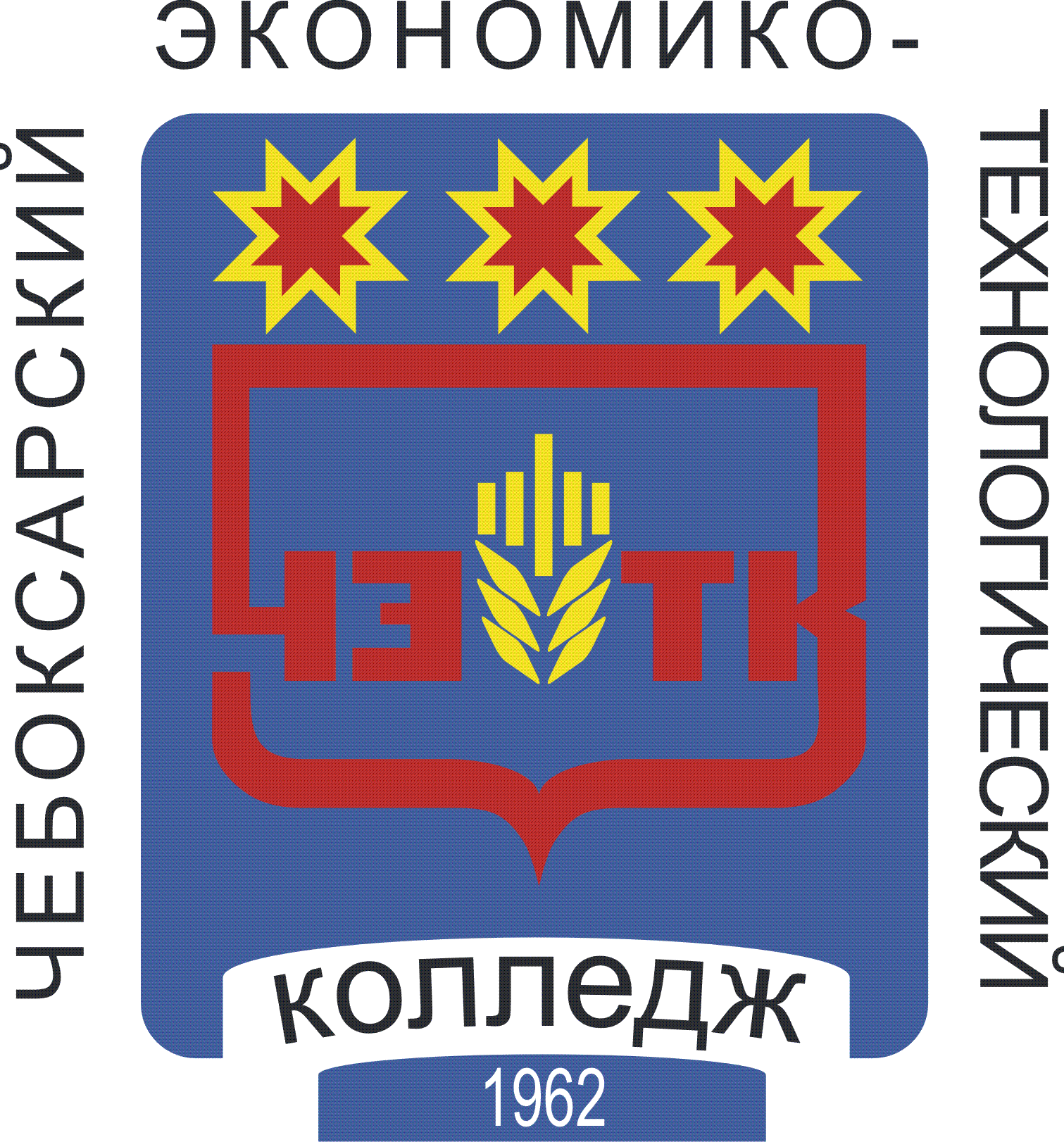 РАБОЧАЯ ПРОГРАММА УЧЕБНОЙ ДИСЦИПЛИНЫОГСЭ. 05 ФИЗИЧЕСКАЯ КУЛЬТУРАспециальность среднего профессионального образования43.02.13 Технология парикмахерского искусстваЧебоксары 2022 РАССМОТРЕНА на заседании ЦК___________________________________________________________________________Протокол №_____ от "____" ___________2022 г.Председатель ЦК: __________/_________________________/СОДЕРЖАНИЕ1. ОБЩАЯ ХАРАКТЕРИСТИКА ПРИМЕРНОЙ РАБОЧЕЙ ПРОГРАММЫ УЧЕБНОЙ ДИСЦИПЛИНЫ ОГСЭ 05. Физическая культура1.1. Область применения примерной рабочей программыПримерная рабочая программа учебной дисциплины является частью примерной основной образовательной программы в соответствии с ФГОС СПО по специальности 43.02.13 Технология парикмахерского искусства1.2. Цель и планируемые результаты освоения дисциплины:2. СТРУКТУРА И СОДЕРЖАНИЕ УЧЕБНОЙ ДИСЦИПЛИНЫ2.1. Объем учебной дисциплины и виды учебной работы2.2. Тематический план и содержание учебной дисциплины 3. УСЛОВИЯ РЕАЛИЗАЦИИ ПРОГРАММЫ УЧЕБНОЙ ДИСЦИПЛИНЫ3.1. Для реализации программы учебной дисциплины должны быть предусмотрены следующие специальные помещения:Спортивный комплекс3.2. Информационное обеспечение реализации программыДля реализации программы библиотечный фонд образовательной организации должен иметь печатные и/или электронные образовательные и информационные ресурсы, рекомендуемых для использования в образовательном процессе 1.	Решетников Н. В. Физическая культура.: учеб. пособие для студентов учреждений сред. проф. образования. — М.: Мастерство, 2016. – 223 с.2.	Решетников Н.В., Кислицын Ю. Л. Физическая культура: учеб. пособие для студентов СПО. — М.: Мастерство, 2017. – 148 с.3.2.1. Электронные издания (электронные ресурсы)1. Быченков С. В. Физическая культура [Электронный ресурс]: учебное пособие для СПО/ С. В. Быченков, О. В. Везеницын, – Электрон.текстовые данные. – Саратов: Профобразование, 2017. – 120 c. – Режим доступа: http://www.iprbookshop.ru/70294.html. – ЭБС «IPRbooks»2.	Барчуков, И. С. Физическая культура и физическая подготовка: учебник / И. С. Барчуков, Ю. Н. Назаров, В. Я. Кикоть, С. С. Егоров, И. А. Мацур, И. В. Сидоренко, Н. А. Алексеев, Н. Н. Маликов. — М.: ЮНИТИ-ДАНА, 2015. – 431 c. Режим доступа: http://www.iprbookshop.ru/52588. – ЭБС «IPRbooks» 3.	Волейбол: теория и практика [Электронный ресурс]: учебник для высших учебных заведений физической культуры и спорта/ С. С. Даценко [и др.]. – Электрон .текстовые данные. – М.: Спорт, 2016. – 456 c. – Режим доступа: http://www.iprbookshop.ru/43905.html. – ЭБС «IPRbooks»4. Электронные книги по спортивной тематике [Электронный ресурс]. – Режим доступа: http://www.teoriya.ru/studentu/booksport/index.php5. 	Здоровье и образование [Электронный ресурс]. – Режим доступа: http://www.valeo.edu.ru 6. 	Каталог библиотеки Московского гуманитарного университета [Электронный ресурс]. – Режим доступа : http://elib.mosgu.ru/7. 	Лечебная физкультура и спортивная медицина. Научно-практический журнал [Электронный ресурс]. – Режим доступа : http://lfksport.ru/8. 	Научный портал Теория.Ру [Электронный ресурс]. – Режим доступа: http://www.teoriya.ru7.	Официальный сайт Паралимпийского комитета России [Электронный ресурс]. – Режим доступа https://paralymp.ru/8.	Официальный сайт Олимпийского комитета России [Электронный ресурс]. – Режим доступа: http://www.olympic.ru 9.	Российская спортивная энциклопедия [Электронный ресурс]. – Режим доступа: http://www.libsport.ru/10.	Центральная отраслевая библиотека по физической культуре и спорту [Электронный ресурс]. – Режим доступа: http://lib.sportedu.ru/3.2.3. Дополнительные источники 1.	Гилазиева С. Р. Терминология общеразвивающих упражнений / Гилазиева С. Р., Нурматова Т. В., Валетов М. Р. – Оренбург: Оренбургский государственный университет, 2015. – Режим доступа: http://www.knigafund.ru/books/1827482.	Лысова И. А. Физическая культура [Электронный ресурс]: учебное пособие / Лысова И. А. – Электрон.текстовые данные. – М.: Московский гуманитарный университет, 2011. – 161 c. Режим доступа: http://www.iprbookshop.ru/86253.	Теория, методика и практика физического воспитания [Электронный ресурс]: учебное пособие для студентов высших и средних образовательных учреждений физической культуры и спорта / Ч. Т. Иванков [и др.].  Электрон.текстовые данные. – М.: Московский педагогический государственный университет, 2014. – 392 c. – Режим доступа: http://www.iprbookshop.ru/70024.html. – ЭБС «IPRbooks»4.	Технологии физкультурно-спортивной деятельности в адаптивной физической культуре : учебник / О. Э. Евсеева, С. П. Евсеев ; под ред. С. П. Евсеева. – М. : Советский спорт, 2013 [ЗНБ УрФУ].5.	Щанкин А. А. Двигательная активность и здоровье человека / Щанкин А. А., Николаев В. С. – М.: Директ-Медиа, 2015. – Режим доступа: http://www.knigafund.ru/books/1833096.	Лях В. И., Зданевич А. А. Физическая культура 10—11 кл. — М.: Издательство «Спорт», 2016. – 236 с.7.	Погадаев Г. И. Настольная книга учителя физической культуры. – М.: Дрофа, 2015. – 316 с.3.2.4. Интернет ресурсы:Сайт Министерства спорта, туризма и молодёжной политики http://sport.minstm.gov.ruСайт Департамента физической культуры и спорта города Москвы http://www.mossport.ru4. КОНТРОЛЬ И ОЦЕНКА РЕЗУЛЬТАТОВ ОСВОЕНИЯ УЧЕБНОЙ ДИСЦИПЛИНЫРазработана в соответствии с требованиями Федерального государственного образовательного стандарта среднего профессионального образования по специальности 43.02.13 Технология парикмахерского искусстваУТВЕРЖДЕНАПриказом №_353_от "_30__" ___08___2022 г.Разработчик:Трофимов В.В., преподаватель (ФИО, должность)"_____" _____________2022 г.стр.ПАСПОРТ РАБОЧЕЙ ПРОГРАММЫ УЧЕБНОЙ ДИСЦИПЛИНЫ4СТРУКТУРА и содержание УЧЕБНОЙ ДИСЦИПЛИНЫ5-16условия реализации РАБОЧЕЙ программы учебной дисциплины17-18Контроль и оценка результатов Освоения учебной дисциплины19КодПК, ОКУменияЗнанияОК 8использовать физкультурно-оздоровительную деятельность для укрепления здоровья, достижения жизненных и профессиональных целей;применять рациональные приемы двигательных функций в профессиональной деятельности;пользоваться средствами профилактики перенапряжения характерными для данной профессии (специальности)роль физической культуры в общекультурном, профессиональном и социальном развитии человека;основы здорового образа жизни;условия профессиональной деятельности и зоны риска физического здоровья для специальности;средства профилактики перенапряженияВид учебной работыОбъем часовОбъем образовательной программы204Суммарная учебная нагрузка во взаимодействии с преподавателемв том числе:в том числе:теоретическое обучениепрактические занятия 178Самостоятельная работа14Промежуточная аттестацияНаименование разделов и темСодержание учебного материала и формы организации деятельности обучающихсяОбъем часовКоды компетенций, формированию которых способствует элемент программы1234Раздел 1. Научно-методические основы формирования физической культуры личностиРаздел 1. Научно-методические основы формирования физической культуры личности12Тема 1.1. Общекультурное и социальное значение физической культуры. Здоровый образ жизни. Содержание учебного материала4ОК 8Тема 1.1. Общекультурное и социальное значение физической культуры. Здоровый образ жизни. Физическая культура и спорт как социальные явления, как явления культуры. Физическая культура личности человека, физическое развитие, физическое воспитание, физическая подготовка и подготовленность, самовоспитание. Сущность и ценности физической культуры. Влияние занятий физическими упражнениями на достижение человеком жизненного успеха. Дисциплина «Физическая культура» в системе среднего профессионального образования.4ОК 8Тема 1.1. Общекультурное и социальное значение физической культуры. Здоровый образ жизни. Социально-биологические основы физической культуры.Характеристика изменений, происходящих в организме человека под воздействием выполнения физических упражнений, в процессе регулярных занятий. Эффекты физических упражнений. Нагрузка и отдых в процессе выполнения упражнений. Характеристика некоторых состояний организма: разминка, врабатывание, утомление, восстановление. Влияние занятий физическими упражнениями на функциональные возможности человека, умственную и физическую работоспособность, адаптационные возможности человека.4ОК 8Тема 1.2. Здоровый образ жизни. Содержание учебного материала10ОК 8Тема 1.2. Здоровый образ жизни.  Основы здорового образа и стиля жизни. Здоровье человека как ценность и как фактор достижения жизненного успеха. Совокупность факторов, определяющих состояние здоровья. Роль регулярных занятий физическими упражнениями в формировании и поддержании здоровья. Компоненты здорового образа жизни. Роль и место физической культуры и спорта в формировании здорового образа и стиля жизни. Двигательная активность человека, её влияние на основные органы и системы организма. Норма двигательной активности, гиподинамия и гипокинезия. Оценка двигательной активности человека и формирование оптимальной двигательной активности в зависимости от образа жизни человека. Формы занятий физическими упражнениями в режиме дня и их влияние на здоровье. Коррекция индивидуальных нарушений здоровья, в том числе, возникающих в процессе профессиональной деятельности, средствами физического воспитания. Пропорции тела, коррекция массы тела средствами физического воспитания.10ОК 8Тема 1.2. Здоровый образ жизни. Тематика практических занятий ОК 8Тема 1.2. Здоровый образ жизни. 1. Выполнение комплексов дыхательных упражнений.2. Выполнение комплексов утренней гимнастики.3. Выполнение комплексов упражнений для глаз. 4. Выполнение комплексов упражнений по формированию осанки.5. Выполнение комплексов упражнений для снижения массы тела.6. Выполнение комплексов упражнений для наращивания массы тела.7. Выполнение комплексов упражнений по профилактике плоскостопия. 8. Выполнение комплексов упражнений при сутулости, нарушением осанки в грудном и поясничном отделах, упражнений для укрепления мышечного корсета, для укрепления мышц брюшного пресса. 9. Проведение студентами самостоятельно подготовленных комплексов упражнений, направленных на укрепление здоровья и профилактику нарушений работы органов и систем организма. ОК 8Раздел 2. Учебно-практические основы формирования физической культуры личностиРаздел 2. Учебно-практические основы формирования физической культуры личностиОК 8Тема 2.1. Лёгкая атлетика.Содержание учебного материала32ОК 8Тема 2.1. Лёгкая атлетика.Техника бега на короткие, средние и длинные дистанции, бега по прямой и виражу, на стадионе и пересечённой местности, Эстафетный бег. Техника спортивной ходьбы. Прыжки в длину.32ОК 8Тема 2.1. Лёгкая атлетика.Тематика практических занятий32ОК 8Тема 2.1. Лёгкая атлетика.1. На каждом занятии планируется решение задачи по разучиванию, закреплению и совершенствованию техники двигательных действий. 2. На каждом занятии планируется сообщение теоретических сведений, предусмотренных настоящей программой. 3. На каждом занятии планируется решение задач по сопряжённому воспитанию двигательных качеств и способностей: -воспитание быстроты в процессе занятий лёгкой атлетикой. -воспитание скоростно-силовых качеств в процессе занятий лёгкой атлетикой.-воспитание выносливости в процессе занятий лёгкой атлетикой.-воспитание координации движений в процессе занятий лёгкой атлетикой.32ОК 8Тема 2.2. Общая физическая подготовкаСодержание учебного материала-ОК 8Тема 2.2. Общая физическая подготовкаТеоретические сведения. Физические качества и способности человека и основы методики их воспитания. Средства, методы, принципы воспитания быстроты, силы, выносливости, гибкости, координационных способностей. Возрастная динамика развития физических качеств и способностей. Взаимосвязь в развитии физических качеств и возможности направленного воспитания отдельных качеств. Особенности физической и функциональной подготовленности. Двигательные действия. Построения, перестроения, различные виды ходьбы, комплексы обще развивающих упражнений, в том числе, в парах, с предметами. Подвижные игры.-ОК 8Тема 2.2. Общая физическая подготовкаТематика практических занятий14ОК 8Тема 2.2. Общая физическая подготовка1. Выполнение построений, перестроений, различных видов ходьбы, беговых и прыжковых упражнений, комплексов обще развивающих упражнений, в том числе, в парах, с предметами. 2. Подвижные игры различной интенсивности.14ОК 8Тема 2.3.Спортивные игры. Содержание учебного материала-ОК 8Тема 2.3.Спортивные игры. Баскетбол Перемещения по площадке. Ведение мяча. Передачи мяча: двумя руками от груди, с отскоком от пола, одной рукой от плеча, снизу, сбоку.Ловля мяча: двумя руками на уровне груди, «высокого мяча», с отскоком от пола. Броски мяча по кольцу с места, в движении. Тактика игры в нападении. Индивидуальные действия игрока без мяча и с мячом, групповые и командные действия игроков. Тактика игры в защите в баскетболе. Групповые и командные действия игроков. Двусторонняя игра. Волейбол. Стойки в волейболе. Перемещение по площадке. Подача мяча: нижняя прямая, нижняя боковая, верхняя прямая, верхняя боковая. Приём мяча. Передачи мяча. Нападающие удары. Блокирование нападающего удара. Страховка у сетки. Расстановка игроков. Тактика игры в защите, в нападении. Индивидуальные действия игроков с мячом, без мяча. Групповые и командные действия игроков. Взаимодействие игроков. Учебная игра. Футбол. Перемещение по полю. Ведение мяча. Передачи мяча. Удары по мячу ногой, головой. Остановка мяча ногой. Приём мяса: ногой, головой. Удары по воротам. Обманные движения. Обводка соперника, отбор мяча. Тактика игры в защите, в нападении (индивидуальные, групповые, командные действия). Техника и тактика игры вратаря. Взаимодействие игроков. Учебная игра.Гандбол. Техника нападения. Перемещения и остановки игроков. Владение мячом: ловля, передача, ведение, броски. Техника защиты. Стойка защитника, перемещения, противодействия владению мячом (блокирование игрока, блокирование мяча, выбивание). Техника игры вратаря: стойка, техника защиты, техника нападения. Тактика нападения: индивидуальные, групповые, командные действия. Тактика защиты: индивидуальные, групповые, командные действия. Тактика игры вратаря. Учебная игра. Бадминтон.Способы хватки ракетки, игровые стойки, передвижения по площадке, жонглирование воланом. Удары: сверху правой и левой сторонами ракетки, удары снизу и сбоку слева и справа, подрезкой справа и слева. Подачи в бадминтоне: снизу и сбоку. Приёма волана. Тактика игры в бадминтон. Особенности тактических действий спортсменов, выступающих в одиночном и парном разряде. Защитные, контратакующие и нападающие тактические действия. Тактика парных встреч: подачи, передвижения, взаимодействие игроков. Двусторонняя игра. Настольный теннис. Стойки игрока. Способы держания ракетки: горизонтальная хватка, вертикальная хватка. Передвижения: бесшажные, шаги, прыжки, рывки. Технические приёмы: подача, подрезка, срезка, накат, поставка, топ-спин, топс-удар, сеча. Тактика игры, стили игры. Тактические комбинации. Тактика одиночной и парной игры. Двусторонняя игра.-ОК 8Тема 2.3.Спортивные игры. Тематика практических занятий58ОК 8Тема 2.3.Спортивные игры. 1. На каждом занятии планируется решение задачи по разучиванию, закреплению и совершенствованию техники двигательных действий, технико-тактических приёмов игры. 2. На каждом занятии планируется сообщение теоретических сведений, предусмотренных настоящей программой. 3. На каждом занятии планируется решение задач по сопряжённому воспитанию двигательных качеств и способностей: -воспитание быстроты в процессе занятий спортивными играми. -воспитание скоростно-силовых качеств в процессе занятий спортивными играми. -воспитание выносливости в процессе занятий спортивными играми. -воспитание координации движений в процессе занятий спортивными играми.4. В зависимости от задач занятия проводятся тренировочные игры, двусторонние игры на счёт.5. После изучение техники отдельного элемента проводится выполнение контрольных нормативов по элементам техники спортивных игр, технико-тактических приёмов игры. 6. В процессе занятий по спортивным играм каждым студентом проводится самостоятельная разработка и проведение занятия или фрагмента занятия по изучаемым спортивным играм. 58ОК 8Тема 2.4.Аэробика (девушки)Содержание учебного материала-ОК 8Тема 2.4.Аэробика (девушки)Основные виды перемещений. Базовые шаги, движения руками, базовые шаги с движениями рукамиТехника выполнения движений в степ-аэробике: общая характеристика степ-аэробики, различные положения и виды платформ. Основные исходные положения. Движения ногами и руками в различных видах степ-аэробики. Техника выполнения движений в фитбол-аэробике: общая характеристика фитбол-аэробики, исходные положения, упражнения различной направленности. Техника выполнения движений в шейпинге: общая характеристика шейпинга, основные средства, виды упражнений. Техника выполнения движений в пилатесе: общая характеристика пилатеса, виды упражнений. Техника выполнения движений в стретчинг-аэробике: общая характеристика стретчинга, положение тела, различные позы, сокращение мышц, дыхание. Соединения и комбинации: линейной прогрессии, от "головы" к "хвосту", "зиг-заг", "сложения", "блок-метод".Методы регулирования нагрузки в ходе занятий аэробикой. Специальные комплексы развития гибкости и их использование в процессе физкультурных занятий.-ОК 8Тема 2.4.Аэробика (девушки)Тематика практических занятий18ОК 8Тема 2.4.Аэробика (девушки)1. На каждом занятии планируется решение задачи по разучиванию, закреплению и совершенствованию техники выполнения отдельных элементов и их комбинаций2. На каждом занятии планируется сообщение теоретических сведений, предусмотренных настоящей программой. 3. На каждом занятии планируется решение задач по сопряжённому воспитанию двигательных качеств и способностей: -воспитание выносливости в процессе занятий избранными видами аэробики. -воспитание координации движений в процессе занятий.4. На каждом занятии выполняется разученная комбинация аэробики различной интенсивности, продолжительности, преимущественной направленности. 5. Каждым студентом обязательно проводится самостоятельная разработка содержания и проведение занятия или фрагмента занятия по изучаемому виду (видам) аэробики. 18ОК 8Тема 2.4.Атлетическая гимнастика (юноши) (одна из двух тем)Содержание учебного материала-ОК 8Тема 2.4.Атлетическая гимнастика (юноши) (одна из двух тем)Особенности составления комплексов атлетической гимнастики в зависимости от решаемых задач.Особенности использования атлетической гимнастики как средства физической подготовки к службе в армии. Упражнения на блочных тренажёрах для развития основных мышечных группы. Упражнения со свободными весами: гантелями, штангами, бодибарами. Упражнения с собственным весом. Техника выполнения упражнений. Методы регулирования нагрузки: изменение веса, исходного положения упражнения, количества повторений. Комплексы упражнений для акцентированного развития определённых мышечных групп. Круговая тренировка. Акцентированное развитие гибкости в процессе занятий атлетической гимнастикой на основе включения специальных упражнений и их сочетаний-ОК 8Тема 2.4.Атлетическая гимнастика (юноши) (одна из двух тем)Тематика практических занятий16ОК 8Тема 2.4.Атлетическая гимнастика (юноши) (одна из двух тем)1. На каждом занятии планируется решение задачи по разучиванию, закреплению и совершенствованию основных элементов техники выполнения упражнений на тренажёрах, с отягощениями.2. На каждом занятии планируется сообщение теоретических сведений, предусмотренных настоящей программой. 3. На каждом занятии планируется решение задач по сопряжённому воспитанию двигательных качеств и способностей через выполнение комплексов атлетической гимнастики с направленным влиянием на развитие определённых мышечных групп:-воспитание силовых способностей в ходе занятий атлетической гимнастикой; - воспитание силовой выносливости в процессе занятий атлетической гимнастикой;- воспитание скоростно-силовых способностей в процессе занятий атлетической гимнастикой;- воспитание гибкости через включение специальных комплексов упражнений. 4. Каждым студентом обязательно проводится самостоятельная разработка содержания и проведение занятия или фрагмента занятия по изучаемому виду (видам) аэробики. 16ОК 8Тема 2.5. Лыжная подготовкаСодержание учебного материала-ОК 8Тема 2.5. Лыжная подготовкаЛыжная подготовка (В случае отсутствия снега может быть заменена кроссовой подготовкой.В случае отсутствия условий может быть заменена конькобежной подготовкой (обучением катанию на коньках)). Одновременные бесшажный, одношажный, двухшажный классический ход и попеременные лыжные ходы. Полуконьковый и коньковый ход. Передвижение по пересечённой местности. Повороты, торможения, прохождение спусков, подъемов и неровностей в лыжном спорте. Прыжки на лыжах с малого трамплина. Прохождение дистанций до 5 км (девушки), до 10 км (юноши). Катание на коньках. Посадка. Техника падений. Техника передвижения по прямой, техника передвижения по повороту. Разгон, торможение. Техника и тактика бега по дистанции. Пробегание дистанции до 500 метров. Подвижные игры на коньках. Кроссовая подготовка. Бег по стадиону. Бег по пересечённой местности до 5 км. -ОК 8Тема 2.5. Лыжная подготовкаТематика практических занятий14ОК 8Тема 2.5. Лыжная подготовка1. На каждом занятии планируется решение задачи по разучиванию, закреплению и совершенствованию основных элементов техники изучаемого вида спорта. 2. На каждом занятии планируется сообщение теоретических сведений, предусмотренных настоящей программой. 3. На каждом занятии планируется решение задач по сопряжённому воспитанию двигательных качеств и способностей на основе использования средств изучаемого вида спорта: -воспитание выносливости в процессе занятий изучаемым видом спорта; - воспитание координации движений в процессе занятий изучаемым видом спорта;- воспитание скоростно-силовых способностей в процессе занятий изучаемым видом спорта;- воспитание гибкости в процессе занятий изучаемым видом спорта. 4. Каждым студентом обязательно проводится самостоятельная разработка содержания и проведение занятия или фрагмента занятия по изучаемому виду спорта. 14ОК 8Раздел 3. Профессионально-прикладная физическая подготовка (ППФП)Раздел 3. Профессионально-прикладная физическая подготовка (ППФП)Тема 3.1.Сущность и содержание ППФП в достижении высоких профессиональных результатовСодержание учебного материала-ОК 8Тема 3.1.Сущность и содержание ППФП в достижении высоких профессиональных результатовЗначение психофизической подготовки человека к профессиональной деятельности. Социально-экономическая обусловленность необходимости подготовки человека к профессиональной деятельности. Основные факторы и дополнительные факторы, определяющие конкретное содержание ППФП студентов с учетом специфики будущей профессиональной деятельности. Цели и задачи ППФП с учетом специфики будущей профессиональной деятельности. Профессиональные риски, обусловленные спецификой труда. Анализ профессиограммы.Средства, методы и методики формирования профессионально значимых двигательных умений и навыков.Средства, методы и методики формирования профессионально значимых физических и психических свойств и качеств.Средства, методы и методики формирования устойчивости к профессиональным заболеваниям.Прикладные виды спорта. Прикладные умения и навыки. Оценка эффективности ППФП.-ОК 8Тема 3.1.Сущность и содержание ППФП в достижении высоких профессиональных результатовТематика практических занятий36ОК 8Тема 3.1.Сущность и содержание ППФП в достижении высоких профессиональных результатов1. Разучивание, закрепление и совершенствование профессионально значимых двигательных действий.2. Формирование профессионально значимых физических качеств.3. Самостоятельное проведение студентом комплексов профессионально-прикладной физической культуры в режиме дня специалиста.4. Техника выполнения упражнений с предметами и без предметов. 5.Специальные упражнения для развития основных мышечных групп.36ОК 8Промежуточная аттестацияПромежуточная аттестация12Всего:Всего:204Результаты обученияКритерии оценкиМетоды оценкиПеречень знаний, осваиваемых в рамках дисциплиныРоль физической культуры в общекультурном, профессиональном и социальном развитии человека;Основы здорового образа жизни;Условия профессиональной деятельности и зоны риска физического здоровья для профессии (специальности)Средства профилактики перенапряженияПолнота ответов, точность формулировок, не менее 75% правильных ответов.Промежуточная аттестация в форме дифференцированного зачета.Экспертная оценка усвоения теоретических знаний в процессе: -письменных/ устных ответов, -тестирования Экспертная оценка результатов деятельности обучающихся в процессе освоения образовательной программы:- на практических занятиях; - при ведении календаря самонаблюдения;- при проведении подготовленных студентом фрагментов занятий (занятий) с обоснованием целесообразности использования средств физической культуры, режимов нагрузки и отдыха;- при тестировании в контрольных точках.Лёгкая атлетика. Экспертная оценка:- техники выполнения двигательных действий (проводится в ходе бега на короткие, средние, длинные дистанции;прыжков в длину); -самостоятельного проведения студентом фрагмента занятия с решением задачи по развитию физического качества средствами лёгкой атлетики. Спортивные игры.Экспертная оценка:- техники базовых элементов, -техники спортивных игр (броски в кольцо, удары по воротам, подачи, передачи, жонглированиие), -технико-тактических действий студентов в ходе проведения контрольных соревнований по спортивным играм, -выполнения студентом функций судьи, -самостоятельного проведения студентом фрагмента занятия с решением задачи по развитию физического качества средствами спортивных игр.Общая физическая подготовкаЭкспертная оценка:- техники выполнения упражнений для развития основных мышечных групп и развития физических качеств;-самостоятельного проведения фрагмента занятия или занятия ППФП с элементами гимнастики;-техники выполнения упражнений на тренажёрах, комплексов с отягощениями, с самоотягощениями; -самостоятельного проведения фрагмента занятия или занятия 